ROTINA SEMANAL DO TRABALHO PEDAGÓGICO - Atividades Remotas - Data: 03/05 a 07/05 de 2021Turma: Etapa 1-A ** Prof.ª JANAÍNA OLIVEIRA *** PRÉ-ESCOLA “Farid Salomão”Não se esqueçam de registrar as atividades com fotos ou vídeos e enviar para a professora.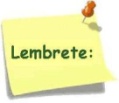 SERÃO POSTADOS VÍDEOS E OU ÁUDIOS EXPLICATIVOS CONFORME AS ATIVIDADES PROPOSTAS. SEGUNDA-FEIRATERÇA-FEIRAQUARTA-FEIRAQUINTA-FEIRASEXTA-FEIRACOLORIR O CALENDÁRIO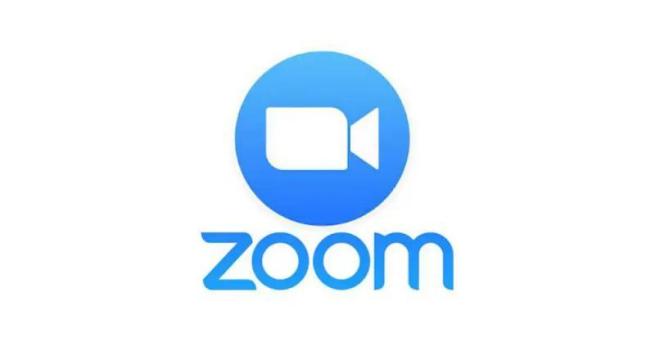 Aula on-line App ZOOM(A professora irá enviar o link no grupo para participarem da aula)ATIVIDADES PELO ZOOM:- VÍDEOS: - Sésamo: o que você quer ser quando crescer?                     - O que eu vou ser quando crescer... Pedro Bandeira.- Roda de conversa: O que você quer ser quando crescer?-      Ficha de apoio.-     Calendário.- Atividade (APOSTILA DATAS COMEMORATIVAS): Dia do Trabalho – Desenhe o que você quer ser quando crescer.DIA DO BRINQUEDO:- DEIXE O SEU FILHO (A) ESCOLHER UM BRINQUEDO PARA BRINCAR À VONTADE POR UM TEMPINHO, EXPLORANDO-O LIVREMENTE. SE POSSÍVEL BRINQUE COM ELE!VÍDEO: HISTÓRIA: “Um bichinho diferente”.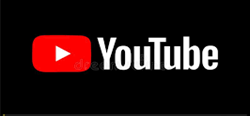 (O link do vídeo será enviado no grupo)LEITURA DO ALFABETOCOLORIR O CALENDÁRIOATIVIDADE (ÁLBUM DO ALFABETO):- PINTE AS LETRAS DO ALFABETO SEGUINDO A ORDEM E AS CORES DA LEGENDA: AS VOGAIS DE AMARELO E AS CONSOANTES DE AZUL.ATIVIDADE LÚDICA:FAZER O TRAÇADO DAS VOGAIS NA CAIXA COM AREIA.- Essa atividade tem como objetivo estimular a coordenação motora e o reconhecimento das vogais.Disponibilize para a criança uma caixa com areia e as vogais para que ela possa traçá-las. 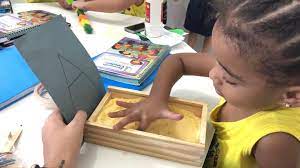 Aula de ARTE (Prof. Juliano)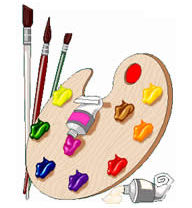 VÍDEO: Música: “Letra A”.(O link do vídeo será enviado no grupo)LEITURA DO ALFABETOCOLORIR O CALENDÁRIOATIVIDADE (ÁLBUM DO ALFABETO):- LETRA A.Aula de ED. FÍSICA (Prof. Fabrício)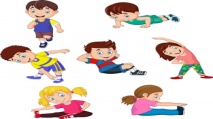 VÍDEO: Música: “Letra E”.(O link do vídeo será enviado no grupo)LEITURA DO ALFABETOCOLORIR O CALENDÁRIOATIVIDADE (ÁLBUM DO ALFABETO):- LETRA E.Aula de MÚSICA (Prof. Juliano)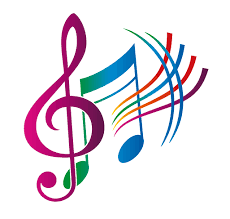 VÍDEO: HISTÓRIA: “Mãe de todos os tipos.”(O link do vídeo será enviado no grupo)LEITURA DO ALFABETOCOLORIR O CALENDÁRIOATIVIDADE (APOSTILA DATAS COMEMORATIVAS):- ATIVIDADE: DIA DAS MÃES.ATIVIDADE LÚDICA:CONFECCIONAR UM CARTÃO PARA O DIA DAS MÃES.